/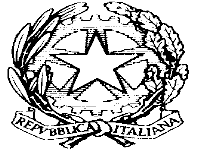 ISTITUTO COMPRENSIVO 3 PONTE-SICILIANO  POMIG.             VIA ROMA 77-80038  POMIGLIANO D’ARCO          Ambito NA 19 Cod. Fisc.  930 766 50 634  Cod.Mecc. NAIC8G0007Tel./ Fax 081 3177300-  e-mail: naic8g0007@istruzione.it                               PEC naic8g0007@pec.istruzione.it Sito web: www. ictrepontesiciliano.edu.itVerbale n. 2  Consiglio di Istituto del 27 settembre 2023Il giorno 27 Settembre dell'anno 2023 alle ore 19.15, si riunisce nei locali del plesso Capoluogo il Consiglio di Istituto per discutere e deliberare sui seguenti punti all’ordine del giorno:o.d.g.: Lettura  e approvazione verbale seduta precedente;Approvazione Piano annuale attività docenti;Definizione criteri generali valutazione degli allievi; Attività alternative, insegnamento religione cattolica, progettazione;Incarichi NIV- Team digitale, Team sicurezza e Cyberbullismo, responsabili attività progettuali e di plesso,  Mobility Manager;Proposte piano visite guidate e viaggi d’istruzione da portare in Consiglio di Classe e d’istituto;Progetto musica; Progetto danza;Proposte ampliamento offerta formativa, proposte offerta formativa; Questione mensa: richiesta dei genitori; Assegnazione provvisoria docenti di sostegno con orario e terapie;Definizione organizzazione oraria del tempo pieno; Commissione Elettorale Consiglio di IstitutoPresiede la riunione il Presidente C. P. assume le funzioni di segretario la docente Filippo Valeria incaricata della redazione del presente verbale.Risultano assenti alla riunione i Consiglieri  R.E, G. S.Dichiarata aperta formalmente la seduta e constatata la validità della stessa con la presenza della maggioranza dei consiglieri, C. R. legge il verbale della seduta precedente.Il Consiglio approva. Per il secondo punto all’o.d.g la Dirigente chiede l’approvazione della proposta del Piano annuale delle attività pubblicata sul sito istituzionale. Resta ancora da stabilire il giorno e l’ora dell’ incontro scuola-famiglia mensile in quanto il collegio aveva proposto di inserirlo in coda all’incontro di programmazione dei docenti nel giorno del martedì dalle 19.00 alle 20.00. La dirigente, pertanto, si riservava di verificarne la fattibilità in concerto con l’organizzazione della scuola. Il Collegio approva. Delibera n.3Per il terzo punto all’o.d.g  la dirigente informa che  per la scuola Primaria, secondo quanto previsto dalle nuove disposizioni, il giudizio descrittivo di ogni studente sarà riportato nel documento di valutazione e sarà riferito a quattro differenti livelli di apprendimento: avanzato, intermedio, base, in via di prima acquisizione. Per effetto dell’Ordinanza ministeriale n°172 del 4 dicembre 2021 e delle relative Linee guida “Valutazione periodica e finale degli apprendimenti delle alunne e degli alunni delle classi della scuola primaria”, la valutazione degli apprendimenti dovrà essere effettuata con riferimento ai singoli obiettivi delle discipline di insegnamento effettivamente perseguiti, sintetizzati nella scheda di valutazione nei nuclei tematici, così come declinati nell’ambito del Curricolo di Istituto. Il giudizio descrittivo ha l’obiettivo di illustrare il percorso di ogni studente, mettendo in luce non solo le difficoltà, sulle quali ancora intervenire con attività di potenziamento, ma sottolineando e descrivendo anche i suoi punti di forza che garantiscono l’acquisizione di reali competenze. Dovranno, quindi, essere valutati e monitorati in itinere i processi cognitivi di apprendimento che sono sempre in progressione e si modificano continuamente. I livelli sono definiti sulla base di dimensioni che caratterizzano l’apprendimento e che permettono di formulare un giudizio. Allo stesso modo andranno valutati gli apprendimenti promossi ed evidenziati nell’ambito dell’insegnamento di educazione civica. Per la valutazione dell’insegnamento di Religione Cattolica (o eventuale Attività alternativa) si continua ad utilizzare la consueta modalità, con votazione espressa attraverso un giudizio sintetico, secondo una scala a cinque livelli (Ottimo, Distinto, Buono, Sufficiente, Insufficiente).Tenendo conto delle competenze sociali e civiche definite dal Parlamento europeo i criteri seguiti per la valutazione del comportamento sono riferiti a:Sviluppo di comportamenti improntati al rispetto: Rispetto di persone, ambienti e regole (Patto educativo di corresponsabilità, Regolamento d’istituto, regole di classe).Disponibilità alla cittadinanza attiva: Partecipazione alla vita di classe e alle attività scolastiche.Gestione dei conflitti: Costruzione di relazioni positive (collaborazione/disponibilità).Consapevolezza: Conoscenza di sé e del proprio modo di essere.A ciò si aggiunge la capacità di autovalutazione che implica la capacità di attivare processi metacognitivi in grado di regolare gli apprendimenti successivi al fine di aiutare gli alunni a strutturare pensieri e tracciare collegamenti tra le discipline.Per la Scuola dell’Infanzia la valutazione ha per oggetto il processo formativo e i risultati di apprendimento degli alunni, ha finalità formativa ed educativa e concorre al miglioramento degli apprendimenti e al successo formativo degli stessi.    In tale ottica, gli strumenti valutativi per la scuola dell’infanzia sono i seguenti:Osservazioni sistematiche e verifiche praticheGriglie individuali di osservazione iniziali Rubriche valutative per campi di esperienza nella fase iniziale, intermedia e finale.     L’osservazione dei comportamenti, dei ritmi di sviluppo e degli stili di apprendimento saranno documentate con cartelline digitali (e portfolio). Il consiglio approva. Delibera n.4Per il quarto punto all’o.d.g la dirigente informa per gli alunni che hanno chiesto l’esonero dalla Religione Cattolica, è stata stilata una programmazione annuale dell’attività alternativa per le singole interclassi e sarà pubblicato a breve sul sito istituzionale nella categoria docenti.Il consiglio approva. Delibera n.5Per il quinto punto all’o.d.g  la dirigente comunica che sono pervenute le domande per ricoprire gli incarichi di funzioni strumentali. Nello specifico:AREA 1 - PTOF (Programmazione e coordinamento delle attività relative al PTOF - Piano di Miglioramento e formazione – Progetti ampliamento Offerta Formativa – autovalutazione di Istituto – INVALSI, RAV). – F. R.AREA 2 – CONTINUITA E VALUTAZIONE(Cura della continuità orizzontale e verticale con particolare riferimento alle classi ponte; valutazione e autovalutazione d’istituto; coordinamento del NIV). T. C.AREA 3 – SUPPORTO AD ALUNNI CON BES(Cura e archivio dei dossier degli alunni diversamente abili; rapporti con l’equipe multidisciplinare; organizzazione degli incontri del GLI; cura ed archivio della documentazione degli alunni BES). T. R.AREA 4 – AREA LINGUA E LINGUAGGI(Progetti ampliamento offerta formativa in L2; gestione piattaforma E Twinning; organizzazione preparazione esami Trinity); Erasmus.  O. A.AREA 5 –VISITE GUIDATE E RAPPORTI CON IL TERRITORIO –B. O.La Dirigente informa, inoltre, che sono stati nominati i referenti di plesso della Scuola dell’Infanzie e della Scuola Primaria e che sono stati attribuiti gli incarichi del NIV - Team digitale, Team sicurezza e Cyberbullismo, responsabili attività progettuali e di plesso e del Mobility ManagerIl consiglio approva. Delibera n.6Per il sesto punto all’ o.d.g  la Dirigente informa che   i docenti sono in procinto di organizzare il piano delle visite guidate da esporre alla prima interclasse giuridica. La dirigente propone uscite a basso costo dato il rincaro delle spese familiari dovute alla situazione economica critica del nostro paese. Il Consiglio approva. Delibera n.7Per il settimo punto all’o.d.g. la Dirigente informa che anche per quest’anno scolastico il nostro esperto il sig. C. si è reso disponibile a insegnare  a suonare la batteria ai bambini del Plesso Capoluogo e prepararli per le performance di Natale e altre festività. Inoltre comunica che il regista T. R. , che ci ha aiutato lo scorso anno con la realizzazione di Ulisse, anche quest’anno ci aiuterà ed ha proposto la realizzazione con alcune classi quarte della fiaba di Pinocchio.Il Consiglio approva. Delibera n.8Per l’ottavo punto all’o.d.g la Dirigente comunica che gli alunni delle classi I,II e III della scuola primaria del plesso Rodari  per quest’anno scolastico potrebbero partecipare ad un progetto Danza ( moderna, hip hop…) con esperti dell’associazione Pomigliano Danza. Tale progetto si svolgerebbe per un’ora settimanale nelle sale dell’associazione . I bambini sarebbero accompagnati dalle docenti.  Il costo del progetto presunto è di circa 30 Euro annuii da versare direttamente all’associazione. Il Consiglio approva. Delibera n.9Per il nono punto all’ o.d.g. la dirigente comunica che in seguito alla relazione stilata delle referenti Invalsi, le prove sostenute l’anno scorso dagli alunni delle classi seconde e quinte hanno dato un esito abbastanza soddisfacente per la maggioranza delle classi. Solo per alcune seconde e quinte il livello è sotto la media nazionale.Pertanto la dirigente propone di attivare nelle classi attività specifiche e mirate  per fare in modo che gli alunni  affrontino al meglio le future Prove Invalsi. Il consiglio approva.Per il decimo punto all’o.d.g  S. informa che alcune mamme chiedevano una restrizione del range delle fasce di reddito minimo al fine di diminuire la retta per il restante gruppo di bambini. La dirigente invita il consigliere N. L. G. di farsi portavoce verso l’assessore.Per l’undicesimo punto all’o.d.g la dirigente comunica che sono stati assegnati i docenti di sostegno alle classi e distribuite le ore sui bambini sugli alunni d.a   anche in funzione degli insegnanti di sostegno in servizio attualmente.Il Consiglio approva. Per il tredicesimo punto all’ o.d.g. si compone la Commissione Elettorale così come segue:R. P, R. e M, V. – DOCENTIT. D. – ATAR. N. - GENITORIIl Consiglio approva.  Delibera n. 10La Dirigente chiede di mettere all’odg e di deliberare circa l’invito pervenutoci dal parroco P.G. per partecipare alla Celebrazione Eucaristica del giorno 4 Ottobre 2023 ore 10,30. Si decide di far partecipare gli alunni delle classi III, IV, V del Plesso Capoluogo.Il Consiglio approva. Delibera n. 11La seduta è sciolta alle ore 20.30La verbalizzante                                                                                       F. V.IL PRESIDENTE C. P.